FFCT (CoReg/CoDeps) Ile de France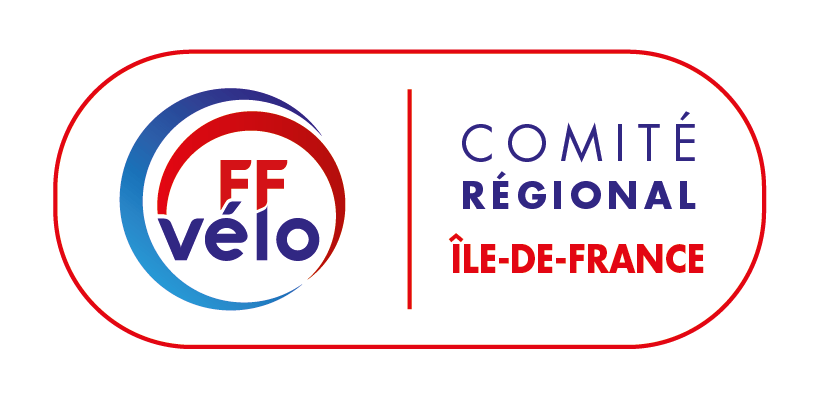 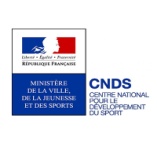 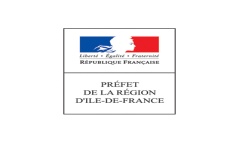 Formations régionales programmées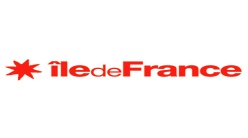 De février à mi mars 2020  Bulletin général et individuel d’information              Identification manuelle spécifique pour les adhérents ne disposant pas d’internet NOM : ……………… . . 	   Prénom : ………………………  Tel N° : ………………….Licence FFCT N° : . . . . . . . . ..        Code Postal N° : . . . . . . . . . .       Club FFCT N° : . . . . . . . .mardi 14 janvier 2020Horaires prévisionnels : de 8h30 à12h30 et de 13h30 à17h30 - La prestation proposée, intègre le repas de midi ainsi que le dossier de formation correspondant – Montant de la prestation : le site ffvélo indique une estimation (non comptable) - Impérativement se reporter sur la fiche descriptive à la ou les formation(s) souhaitée(s) gérée(s) par le DDF et ou le DRF – Informations sur le site internet de la fédération et « espace licencié » :https://ffvelo.fr/activites-federales/adherents/la-formation/informations-educateurs-federaux/calendrier-des-formations/A savoir : les inscriptions aux formations de la fédération se font directement sur le site fédéral par le licencié ceci depuis son espace adhérent - la gestion étant réalisée « informatiquement » (retours par mails), il est important que l’adresse courriel personnelle du « stagiaire » soit bien  renseignée. Remarque : l’utilisation du présent support est réservée à l’adhérent ne disposant pas de l’accès à son espace licencié FFvélo – pour ce faire ce document (complété) est à retourner (si possible par courriel) à l’adresse = iledefrance-formation@ffvelo.fr ou à : claude.delage@laposte.net Priorité est donnée aux adhérents du département organisateur –  Toute annulation d’inscription devra être effectuée, au plus tard, 8 jours avant le début de la formation. Dans le cas contraire celle-ci sera due en totalité à l’organisateur du stage.Fait à ....................................., le....................   2019DatesDésignations des Formations et/ou AnimationsLieuxparticipationmettre  X01 et 02 févrierAnimateur Club – adhérent motivé pour : accueillir et initier le « nouveau public » au sein du club  - établir des conventions de « pré accueil » - tout comme  d'acquérir le pré requis pour suivre la formation d'initiateur club (plan de formation CNF).ChevreuseCoDep7808 févrierRencontres éducateurs NI & NII – formation spécifique permettant de valider pour 5 ans un éducateur FFCT – cette formation s’adresse aux éducateurs IdF non à jour en 2019  ou avant 2019 – depuis 2018 : la validité est portée à 5 ans.MennecyCoDep9129/02 & 01/03 puis 21 & 22 marsInitiateur  Club : pré requis : être animateur club – à l’issue de la formation l’éducateur disposera des connaissances nécessaires au sein d’un club pour développer  et encadrer la pratique du Cyclotourisme tout particulièrement auprès des jeunes et des adultes.Le Perray et Saint QuentinCoDep787 marsRencontres éducateurs NI & NII – formation spécifique permettant de valider pour 5 ans un éducateur FFCT – cette formation s’adresse aux éducateurs IdF non à jour en 2019  ou avant 2019 – depuis 2018 : la validité est portée à 5 ans.Auvers sur Oise CoDep9514 et 15 marsAnimateur Club – adhérent motivé pour : accueillir et initier le « nouveau public » au sein du club  - établir des conventions de « pré accueil » - tout comme  d'acquérir le pré requis pour suivre la formation d'initiateur club (plan de formation CNF).Siège  fédération 94 Ivry CoDep94 Mercredi11 marsDirigeants - Rappel structures Fédération + CoReg et Codep – Renouvellement affiliation – Licences – assurance proposée -  Responsabilité -  Gestion de l’Association - Organisations Fédérales (déclarations / autorisations) - Déclaration accident.CoReg Siège  fédération Ivry sur SeineCoDep94 21 marsRencontres éducateurs NII & NIII – formation spécifique permettant de valider pour 5 ans un éducateur FFCT – cette formation s’adresse aux éducateurs IdF non à jour en 2019  ou avant 2019 – depuis 2018 : la validité est portée à 5 ans.CoReg Siège  fédération Ivry sur SeineCoReg IdF 94